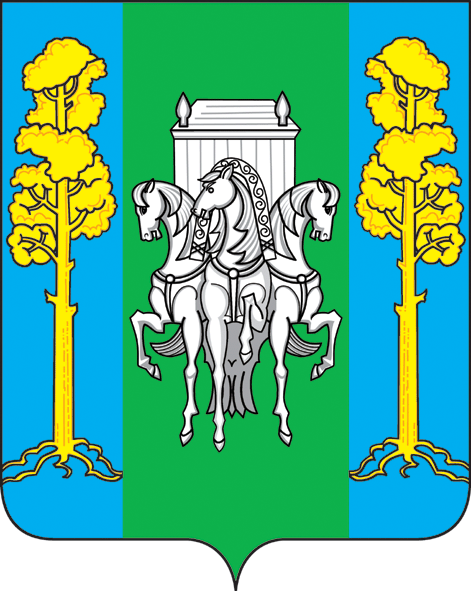 СОВЕТ ДЕПУТАТОВ                                       ЧЕРНОВСКОГО СЕЛЬСКОГО ПОСЕЛЕНИЯБОЛЬШЕСОСНОВСКОГО МУНИЦИПАЛЬНОГО РАЙОНАПЕРМСКОГО КРАЯ                                                   РЕШЕНИЕ № 12 11.06.2015                                                              с. ЧерновскоеО внесении изменений и дополненийв Устав Черновского сельского поселения»В целях приведения Устава Черновского сельского поселения Большесосновского муниципального района, Пермского края,  принятого решением Совета депутатов Черновского сельского поселения № 19 от 15 апреля 2013 года,  в соответствии с действующим законодательством Российской Федерации и статьей 25 Устава Черновского сельского поселения, Совет депутатов Черновского сельского поселения РЕШИЛ: 1. Внести в Устав Черновского сельского поселения следующие изменения и дополнения:	1.1. Статью 3 изложить в новой редакции:«Статья 3. Вопросы местного значения Черновского сельского поселения1. К вопросам местного значения Черновского сельского поселения относятся:1) составление и рассмотрение проекта бюджета поселения, утверждение и исполнение бюджета поселения, осуществление контроля за его исполнением, составление и утверждение отчета об исполнении бюджета поселения;2) установление, изменение и отмена местных налогов и сборов Черновского сельского поселения;3) владение, пользование и распоряжение имуществом, находящимся в муниципальной собственности Черновского сельского поселения;4) организация в границах Черновского сельского поселения электро-, тепло-, газо- и водоснабжения населения, водоотведения, снабжения населения топливом в пределах полномочий, установленных законодательством Российской Федерации;5) дорожная деятельность в отношении автомобильных дорог местного значения в границах населенных пунктов Черновского сельского поселения и обеспечение безопасности дорожного движения на них, включая создание и обеспечение функционирования парковок (парковочных мест), осуществление муниципального контроля за сохранностью автомобильных дорог местного значения в границах населенных пунктов Черновского сельского поселения, а также осуществление иных полномочий в области использования автомобильных дорог и осуществления дорожной деятельности в соответствии с законодательством Российской Федерации;6) обеспечение проживающих в Черновском сельском поселении и нуждающихся в жилых помещениях малоимущих граждан жилыми помещениями, организация строительства и содержания муниципального жилищного фонда, создание условий для жилищного строительства, осуществление муниципального жилищного контроля, а также иных полномочий органов местного самоуправления в соответствии с жилищным законодательством;7) создание условий для предоставления транспортных услуг населению и организация транспортного обслуживания населения в границах Черновского сельского поселения;8) участие в профилактике терроризма и экстремизма, а также в минимизации и (или) ликвидации последствий проявлений терроризма и экстремизма в границах Черновского сельского поселения;	9) создание условий для реализации мер, направленных на укрепление межнационального и межконфессионального согласия, сохранение и развитие языков и культуры народов Российской Федерации, проживающих на территории поселения, социальную и культурную адаптацию мигрантов, профилактику межнациональных (межэтнических) конфликтов;10) участие в предупреждении и ликвидации последствий чрезвычайных ситуаций в границах Черновского сельского поселения;11) обеспечение первичных мер пожарной безопасности в границах населенных пунктов Черновского сельского поселения;12) создание условий для обеспечения жителей Черновского сельского поселения услугами связи, общественного питания, торговли и бытового обслуживания;13) организация библиотечного обслуживания населения, комплектование и обеспечение сохранности библиотечных фондов библиотек Черновского сельского поселения;14) создание условий для организации досуга и обеспечения жителей Черновского сельского поселения услугами организаций культуры;15) сохранение, использование и популяризация объектов культурного наследия (памятников истории и культуры), находящихся в собственности Черновского сельского поселения, охрана объектов культурного наследия (памятников истории и культуры) местного (муниципального) значения, расположенных на территории Черновского сельского поселения;16) создание условий для развития местного традиционного народного художественного творчества, участие в сохранении, возрождении и развитии народных художественных промыслов в Черновском сельском поселении;17) обеспечение условий для развития на территории Черновского сельского поселения физической культуры и массового спорта, организация проведения официальных физкультурно-оздоровительных и спортивных мероприятий Черновского сельского поселения;18) создание условий для массового отдыха жителей Черновского сельского поселения и организация обустройства мест массового отдыха населения, включая обеспечение свободного доступа граждан к водным объектам общего пользования и их береговым полосам;19) формирование архивных фондов Черновского сельского поселения;20) организация сбора и вывоза бытовых отходов и мусора;        21) утверждение правил благоустройства территории поселения, устанавливающих в том числе требования по содержанию зданий (включая жилые дома), сооружений и земельных участков, на которых они расположены, к внешнему виду фасадов и ограждений соответствующих зданий и сооружений, перечень работ по благоустройству и периодичность их выполнения; установление порядка участия собственников зданий (помещений в них) и сооружений в благоустройстве прилегающих территорий; организация благоустройства территории поселения (включая освещение улиц, озеленение территории, установку указателей с наименованиями улиц и номерами домов, размещение и содержание малых архитектурных форм);	22) присвоение адресов объектам адресации, изменение, аннулирование адресов, присвоение наименований элементам улично-дорожной сети (за исключением автомобильных дорог федерального значения, автомобильных дорог регионального или межмуниципального значения, местного значения муниципального района), наименований элементам планировочной структуры в границах поселения, изменение, аннулирование таких наименований, размещение информации в государственном адресном реестре;23) организация ритуальных услуг и содержание мест захоронения;24) организация и осуществление мероприятий по территориальной обороне и гражданской обороне, защите населения и территории Черновского сельского поселения от чрезвычайных ситуаций природного и техногенного характера;25) осуществление мероприятий по обеспечению безопасности людей на водных объектах, охране их жизни и здоровья;26) содействие в развитии сельскохозяйственного производства, создание условий для развития малого и среднего предпринимательства;27) организация и осуществление мероприятий по работе с детьми и молодежью в Черновском сельском поселении;28) осуществление в пределах, установленных водным законодательством Российской Федерации, полномочий собственника водных объектов, информирование населения об ограничениях их использования;29) оказание поддержки гражданам и их объединениям, участвующим в охране общественного порядка, создание условий для деятельности народных дружин;30) предоставление помещения для работы на обслуживаемом административном участке Черновского сельского поселения сотруднику, замещающему должность участкового уполномоченного полиции;31) до 1 января 2017 года предоставление сотруднику, замещающему должность участкового уполномоченного полиции, и членам его семьи жилого помещения на период выполнения сотрудником обязанностей по указанной должности;32) осуществление мер по противодействию коррупции в границах Черновского сельского поселения.2. Органы местного самоуправления Черновского сельского поселения вправе заключать соглашения с органами местного самоуправления Большесосновского муниципального района о передаче им осуществления части своих полномочий по решению вопросов местного значения за счет межбюджетных трансфертов, предоставляемых из бюджета Черновского сельского поселения в бюджет Большесосновского муниципального района в соответствии с Бюджетным кодексом Российской Федерации.Указанные соглашения должны заключаться на определенный срок, содержать положения, устанавливающие основания и порядок прекращения их действия, в том числе досрочного, порядок определения ежегодного объема указанных в настоящей части межбюджетных трансфертов, необходимых для осуществления передаваемых полномочий, а также предусматривать финансовые санкции за неисполнение соглашений.Для осуществления переданных в соответствии с указанными соглашениями полномочий органы местного самоуправления имеют право дополнительно использовать собственные материальные ресурсы и финансовые средства в случаях и порядке, предусмотренных решением представительного органа муниципального образования.»;1.2. Статью 4 дополнить пунктом 13 следующего содержания:«13) осуществление мероприятий по отлову и содержанию безнадзорных животных, обитающих на территории поселения;»;1.3. В статье 5:- пункт 2 части 1изложить в новой редакции:«2) создание муниципальных предприятий и учреждений, осуществление финансового обеспечения деятельности муниципальных казенных учреждений и финансового обеспечения выполнения муниципального задания бюджетными и автономными муниципальными учреждениями, а также осуществление закупок товаров, работ, услуг для обеспечения муниципальных нужд;»;- подпункт 4.3 части 1изложить в новой редакции:«4.3) разработка и утверждение программ комплексного развития систем коммунальной инфраструктуры поселений, программ комплексного развития транспортной инфраструктуры поселений, программ комплексного развития социальной инфраструктуры поселений, требования к которым устанавливаются Правительством Российской Федерации;»;- пункт 8 части 1изложить в новой редакции:«8) организация профессионального образования и дополнительного профессионального образования выборных должностных лиц местного самоуправления, членов выборных органов местного самоуправления, депутатов представительных органов муниципальных образований, муниципальных служащих и работников муниципальных учреждений, организация подготовки кадров для муниципальной службы в порядке, предусмотренном законодательством Российской Федерации об образовании и законодательством Российской Федерации о муниципальной службе";»;	- часть 2 дополнить пунктом 2.1. следующего содержания:«2.1. Органы местного самоуправления Черновского сельского поселения в случае включения в их границы территорий, ранее входивших в закрытые административно-территориальные образования, в отношении которых Президентом Российской Федерации принято решение о преобразовании или об упразднении, в порядке, установленном Законом Российской Федерации от 14 июля 1992 года N 3297-1 "О закрытом административно-территориальном образовании", ведут учет граждан, сохранивших право на получение социальной выплаты для приобретения жилого помещения за границами указанных территорий, определяют размер указанной выплаты, осуществляют контроль за соблюдением гражданами условий ее получения, а также имеют право оплачивать стоимость проезда граждан и членов их семей от прежнего места жительства до нового места жительства и стоимость провоза багажа.»;1.3. Часть 1 статьи 5.1. изложить в новой редакции:«1. Органы местного самоуправления организуют и осуществляют муниципальный контроль за соблюдением требований, установленных муниципальными правовыми актами, принятыми по вопросам местного значения, а в случаях, если соответствующие виды контроля отнесены федеральными законами к полномочиям органов местного самоуправления, также муниципальный контроль за соблюдением требований, установленных федеральными законами, законами Пермского края.»;1.4. Статью 6 изложить в новой редакции:« Статья 6. Местный референдум 1. В целях решения непосредственно населением вопросов местного значения проводится местный референдум.2. Местный референдум проводится на всей территории Черновского сельского поселения.3. Референдум проводится на основе всеобщего, равного и прямого избирательного волеизъявления граждан при тайном голосовании.4. Участие в референдуме является свободным и добровольным. Никто не вправе оказывать содействия на гражданина с целью принудить его к участию или неучастию в референдуме либо воспрепятствовать его свободному волеизъявлению.5. Гражданин, достигший возраста 18 лет и проживающий на территории поселения, имеет право голосовать на референдуме. Гражданин, который достигнет на день голосования 18 лет, вправе участвовать в предусмотренных законом и проводимых законными методами других действиях по подготовке и проведению референдума.6. В референдуме не имеют права участвовать граждане, признанные судом недееспособными или содержащиеся в местах лишения свободы по приговору суда.7. Вопросы местного референдума не должны противоречить законодательству Российской Федерации и Пермского края. 8. На референдуме может быть проведено голосование сразу по нескольким вопросам при условии, что их формулировки не противоречат друг другу.9. На местный референдум не могут быть вынесены вопросы: а) о досрочном прекращении или продлении срока полномочий органов местного самоуправления, о приостановлении осуществления ими своих полномочий, а также о проведении досрочных выборов в органы местного самоуправления либо об отсрочке указанных выборов;б) о персональном составе органов местного самоуправления;в) об избрании депутатов и должностных лиц, об утверждении, о назначении на должность и об освобождении от должности должностных лиц, а также о даче согласия на их назначение на должность и освобождение от должности;г) о принятии или об изменении бюджета Черновского сельского поселения, исполнении и изменении финансовых обязательств Черновского сельского поселения;д) о принятии чрезвычайных и срочных мер по обеспечению здоровья и безопасности населения.Установление иных ограничений для вопросов, выносимых на референдум, кроме указанных в настоящей части, не допускается.10. Решение о назначении местного референдума принимается Советом депутатов Черновского сельского поселения:1) по инициативе, выдвинутой гражданами Российской Федерации, имеющими право на участие в местном референдуме (инициативная группа);2) по инициативе, выдвинутой избирательными объединениями, иными общественными объединениями, уставы которых предусматривают участие в выборах и (или) референдумах и которые зарегистрированы в порядке, установленном федеральным законом не позднее чем за один год до дня образования инициативной группы по проведению местного референдума;3) по инициативе Совета депутатов Черновского сельского поселения и главы  Черновского сельского поселения, выдвинутой ими совместно.11. Условием назначения местного референдума по инициативе граждан, избирательных объединений, иных общественных объединений, указанных в пункте 2 части 10 настоящей статьи, является сбор подписей в поддержку данной инициативы в количестве 4 процентов от числа участников референдума, зарегистрированных на территории Черновского сельского поселения в соответствии с федеральным законом, но не может быть менее 25 подписей.Инициатива проведения референдума, выдвинутая гражданами, избирательными объединениями, иными общественными объединениями, указанными в пункте 2 части 10 настоящей статьи, оформляется в порядке, установленном федеральным законом и Законом Пермского края от 14.08.2007 № 86-ПК «О местном референдуме в Пермском крае».Инициатива проведения референдума, выдвинутая совместно Советом депутатов Черновского сельского поселения и главой Черновского сельского поселения, оформляется правовыми актами Совета депутатов Черновского сельского поселения и главы Черновского сельского поселения.Инициативная группа по проведению местного референдума обращается в избирательную комиссию Черновского сельского поселения, которая со дня обращения инициативной группы действует в качестве комиссии местного референдума с ходатайством о регистрации группы.В ходатайстве инициативной группы по проведению местного референдума должен (должны) содержаться вопрос (вопросы), предлагаемый (предлагаемые) инициативной группой для вынесения на местный референдум, должны быть указаны фамилия, имя, отчество, дата и место рождения, серия, номер и дата выдачи паспорта или документа, заменяющего паспорт гражданина, с указанием наименования или кода выдавшего его органа, а также адрес места жительства каждого члена инициативной группы и лиц, уполномоченных действовать от ее имени на территории, где предполагается провести местный референдум. Ходатайство инициативной группы должно быть подписано всеми членами указанной группы, а в случае выдвижения инициативы проведения референдума избирательным объединением, иным общественным объединением ходатайство должно быть подписано всеми членами руководящего органа этого избирательного объединения, иного общественного объединения либо руководящего органа его регионального отделения или иного структурного подразделения (соответственно уровню референдума), поддержавшими решение о выдвижении инициативы проведения референдума.К ходатайству должен быть приложен протокол собрания инициативной группы по проведению местного референдума, на котором было принято решение о выдвижении инициативы проведения местного референдума.12. Совет депутатов Черновского сельского поселения обязан назначить местный референдум в течение 30 дней со дня поступления в Совет депутатов Черновского сельского поселения документов, на основании которых назначается местный референдум.В случае если местный референдум не назначен Советом депутатов сельского поселения в установленные сроки, референдум назначается судом на основании обращения граждан, избирательных объединений, главы сельского поселения, органов государственной власти Пермского края, избирательной комиссии Пермского края или прокурора. Назначенный судом местный референдум организуется избирательной комиссией муниципального образования, а обеспечение его проведения осуществляется исполнительным органом государственной власти Пермского края или иным органом, на которой судом возложено обеспечение проведения местного референдума. Итоги голосования и принятое на местном референдуме решение подлежать официальному опубликованию (обнародованию).13. Принятое на местном референдуме решение подлежит обязательному исполнению на территории Черновского сельского поселения и не нуждается в утверждении какими-либо органами государственной власти, их должностными лицами или органами местного самоуправления.14. Органы местного самоуправления Черновского сельского поселения обеспечивают исполнение принятого на местном референдуме решения в соответствии с разграничением полномочий между ними, определенным настоящим Уставом.15. Если для реализации решения, принятого на местном референдуме, дополнительно требуется принятие (издание) муниципального правового акта, орган местного самоуправления или должностное лицо местного самоуправления Черновского сельского поселения, в компетенцию которых входит принятие (издание) указанного акта, обязаны в течение 15 дней со дня вступления в силу решения, принятого на референдуме, определить срок подготовки и (или) принятия соответствующего муниципального правового акта. Указанный срок не может превышать три месяца.16. Нарушение срока издания муниципального правового акта, необходимого для реализации решения, принятого на местном референдуме, является основанием для досрочного прекращения полномочий Совета депутатов Черновского сельского поселения.Вопросы назначения, проведения и подведения итогов местного референдума регулируются федеральными законами, законами Пермского края.»;1.5. Часть 4 статьи 8 изложить в новой редакции:«4. Голосование по вопросам изменения границ Черновского сельского поселения, преобразования Черновского сельского поселения осуществляется в порядке, установленном Законом Пермского края от 09.10.2009 № 493-ПК «О голосовании по вопросам изменения границ муниципального образования, преобразования муниципального образования в Пермском крае».;1.6. Пункт 3 части 3 статьи 11 изложить в новой редакции:«3) проекты планов и программ развития Черновского сельского поселения, проекты правил землепользования и застройки, проекты планировки территорий и проекты межевания территорий, проекты правил благоустройства территорий, а также вопросы предоставления разрешений на условно разрешенный вид использования земельных участков и объектов капитального строительства, вопросы отклонения от предельных параметров разрешенного строительства, реконструкции объектов капитального строительства, вопросы изменения одного вида разрешенного использования земельных участков и объектов капитального строительства на другой вид такого использования при отсутствии утвержденных правил землепользования и застройки;»;1.7. Часть 6 статьи 22 дополнить пунктом 6.1. следующего содержания:«6.1. Основные гарантии осуществления полномочий депутата Совета депутатов Черновского сельского поселения установлены Законом Пермского края от 10.05.2011 № 767-ПК «О гарантиях осуществления полномочий депутата, члена выборного органа местного самоуправления, выборного должностного лица местного самоуправления в Пермском крае».»;1.8. Часть 4 статьи 14 изложить в новой редакции:«4. Порядок назначения и проведения опроса граждан определяется уставом Черновского сельского поселения и (или) нормативными правовыми актами Совета депутатов Черновского сельского поселения в соответствии с законом Пермского края Российской Федерации.»;1.9. Статью 19 изложить в новой редакции:«Статья 19. Глава Черновского сельского поселения1. Глава Черновского сельского поселения является высшим должностным лицом Черновского сельского поселения и наделяется настоящим Уставом в соответствии с Федеральным законом от 06.10.2003 № 131-ФЗ «Об общих принципах организации местного самоуправления в Российской Федерации» собственными полномочиями по решению вопросов местного значения.Глава Черновского сельского поселения возглавляет местную администрацию.Глава Черновского сельского поселения осуществляет свои полномочия на постоянной основе.2. Глава  Черновского сельского поселения избирается Советом депутатов Черновского сельского поселения из числа кандидатов, представленных конкурсной комиссией по результатам конкурса.Порядок проведения конкурса по отбору кандидатур на должность главы Черновского сельского поселения устанавливается Советом депутатов Черновского сельского поселения.Срок полномочий главы Черновского сельского поселения составляет 5 лет. Полномочия главы Черновского сельского поселения начинаются со дня его вступления в должность и прекращаются в день вступления в должность вновь избранного главы Черновского сельского поселения.Днём вступления в должность главы Черновского сельского поселения является день, следующий за днём его избрания.В случае отсутствия главы Черновского сельского поселения тайным голосованием большинством голосов от установленной численности депутатов Совета депутатов Черновского сельского поселения назначается лицо, временно исполняющего полномочия главы Черновского сельского поселения, до вступления в должность главы Черновского сельского поселения, избранного Советом депутатов из числа кандидатов, представленных конкурсной комиссией по результатам конкурса, в установленном порядке.3. Глава Черновского сельского поселения в пределах полномочий, установленных Федеральным законом от 06.10.2003 № 131-ФЗ «Об общих принципах организации местного самоуправления в Российской Федерации»:1) представляет Черновское сельское поселение в отношениях с органами местного самоуправления других муниципальных образований, органами государственной власти, гражданами и организациями, без доверенности действует от имени Черновского сельского поселения;2) подписывает и обнародует в порядке, установленном настоящим Уставом нормативные правовые акты, принятые Советом депутатов Черновского сельского поселения;3) издает в пределах своих полномочий правовые акты;4) вправе требовать созыва внеочередного заседания Совета депутатов Черновского сельского поселения;5) обеспечивает осуществление органами местного самоуправления полномочий по решению вопросов местного значения и отдельных государственных полномочий, переданных органам местного самоуправления федеральными законами и законами Пермского края.6) представляет Совету депутатов Черновского сельского поселения ежегодные отчеты о результатах своей деятельности и деятельности местной администрации, в том числе о решении вопросов, поставленных Советом депутатов Черновского сельского поселения;7) обеспечивает осуществление местной администрацией полномочий по решению вопросов местного значения и отдельных государственных полномочий, переданных органам местного самоуправления федеральными законами и законами Пермского края.Глава Черновского сельского поселения обладает всей полнотой полномочий по решению вопросов местного значения, не отнесенных законодательством Российской Федерации и настоящим Уставом к компетенции других органов и должностных лиц местного самоуправления Черновского сельского поселения.4. Глава Черновского сельского поселения подконтролен и подотчетен населению и Совету депутатов Черновского сельского поселения.Глава Черновского сельского поселения представляет Совету депутатов Черновского сельского поселения ежегодные отчеты о результатах своей деятельности, деятельности администрации Черновского сельского поселения и иных подведомственных ему органов местного самоуправления, в том числе о решении вопросов, поставленных Советом депутатов Черновского сельского поселения.5. Глава Черновского сельского поселения должен соблюдать ограничения и запреты и исполнять обязанности, которые установлены Федеральным законом от 25 декабря 2008 года № 273-ФЗ «О противодействии коррупции» и другими федеральными законами.6. Полномочия главы Черновского сельского поселения прекращаются досрочно в случае:1) смерти;2) отставки по собственному желанию;3) удаления в отставку в соответствии со статьей 74.1 Федерального закона от 06.10.2003 № 131-ФЗ «Об общих принципах организации местного самоуправления в Российской Федерации»;4) отрешения от должности в соответствии со статьей 74 Федерального закона от 06.10.2003 № 131-ФЗ «Об общих принципах организации местного самоуправления в Российской Федерации»;5) признания судом недееспособным или ограниченно дееспособным;6) признания судом безвестно отсутствующим или объявления умершим;7) вступления в отношении его в законную силу обвинительного приговора суда;8) выезда за пределы Российской Федерации на постоянное место жительства;9) прекращения гражданства Российской Федерации, прекращения гражданства иностранного государства - участника международного договора Российской Федерации, в соответствии с которым иностранный гражданин имеет право быть избранным в органы местного самоуправления, приобретения им гражданства иностранного государства либо получения им вида на жительство или иного документа, подтверждающего право на постоянное проживание гражданина Российской Федерации на территории иностранного государства, не являющегося участником международного договора Российской Федерации, в соответствии с которым гражданин Российской Федерации, имеющий гражданство иностранного государства, имеет право быть избранным в органы местного самоуправления;10) установленной в судебном порядке стойкой неспособности по состоянию здоровья осуществлять полномочия главы  Черновского сельского поселения;11) преобразования Черновского сельского поселения, осуществляемого в соответствии с частями 3, 5 статьи 13 Федерального закона от 06.10.2003 № 131-ФЗ «Об общих принципах организации местного самоуправления в Российской Федерации», а также в случае упразднения Черновского сельского поселения;12) утраты Черновским сельским поселением статуса муниципального образования в связи с его объединением с городским округом;13) увеличения численности избирателей Черновского сельского поселения более чем на 25 процентов, произошедшего вследствие изменения границ муниципального образования или объединения поселения с городским округом;14) отзыва избирателями.7. В случае досрочного прекращения полномочий главы Черновского сельского поселения его полномочия временно исполняет заместитель главы администрации Черновского сельского поселения.8. Глава Черновского сельского поселения, освобожденный от муниципальной должности в связи с прекращением полномочий, в том числе досрочно (за исключением случаев прекращения полномочий, связанных с виновными действиями), при выходе на трудовую пенсию или пенсию по инвалидности имеет право на получение пенсии за выслугу лет в случаях и в порядке, установленном законами Пермского края и решением Совета депутатов Черновского сельского поселения, принятым в соответствии с федеральным законодательством и законом Пермского края.»;1.10. Статью 27 дополнить частью 3 следующего содержания:«3. Проекты муниципальных нормативных правовых актов, затрагивающие вопросы осуществления предпринимательской и инвестиционной деятельности, подлежат оценке регулирующего воздействия, проводимой органами местного самоуправления в порядке, установленном муниципальными нормативными правовыми актами в соответствии с законом Пермского края.Оценка регулирующего воздействия проектов муниципальных нормативных правовых актов проводится в целях выявления положений, вводящих избыточные обязанности, запреты и ограничения для субъектов предпринимательской и инвестиционной деятельности или способствующих их введению, а также положений, способствующих возникновению необоснованных расходов субъектов предпринимательской и инвестиционной деятельности и местных бюджетов.»; 1.11. часть 2 статьи 31 изложить в новой редакции:«2. В случаях возникновения у Черновского сельского поселения права собственности на имущество, не соответствующее требованиям части 1 статьи 50 Федерального закона от 06.10.2003 № 131-ФЗ «Об общих принципах организации местного самоуправления в Российской Федерации», указанное имущество подлежит перепрофилированию (изменению целевого назначения имущества) либо отчуждению. Порядок и сроки отчуждения такого имущества устанавливаются федеральным законом.»;2. Направить настоящее решение для государственной регистрации в Управление Министерства юстиции Российской Федерации по Пермскому краю в течение 15 дней со дня его принятия.	3. Настоящее решение подлежит официальному опубликованию после его государственной регистрации и вступает в силу после его официального опубликования за исключение:	- пункта 1.10 Настоящего решения, который вступает в силу с 01.01.2017 года.Председатель Совета депутатовЧерновского сельского поселения (глава поселения)                    С.М. Кулаков